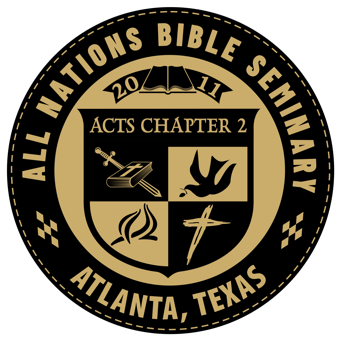 Course SyllabusWOM-102Dear SisterInstructor  Information	Instructor:	N/AOffice Location:	702 Holly Street, Atlanta, TX 75551 Telephone:	Office – (903) 796-5308E-mail:	info@anbseminary.orgOffice Hours:	By appointmentCourse Identification	Course Number:	WOM-102 Course Name:	Dear SisterCourse Hours:	2.0Prerequisites:Course Description/Overview	Ladies will enjoy going through Gisela Johannan's book “Dear Sister” and gleaning strength from her words of wisdom. This work by Gisela is one that will encourage Christian ladies in their personal walk with the Lord and in their ministry.Course Resources	Required Course TextThe Holy Bible“Dear Sister” by Gisela JohannanCourse  Assignment	The student will read the textbook and summarize each chapter. Each chapter summary must be at least 1 page in length, double-spaced, 1 inch margins, and using a TrueType font no larger than 12 point.The student must demonstrate in these chapter summaries that the textbook has been read and studied.Turn in your book summary when you are finished.If there are videos, watch all the course videos from YouTube and take notes. Make photocopies of your notes and turn them in.